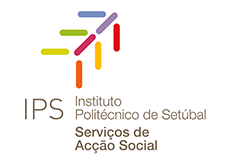 Declaração Sob Compromisso de Honra daSituação ProfissionalEu, ______________________________________________, declaro sob compromisso de honra que a minha situação profissional no ano de 20____ foi a seguinte: ________________________________________________________________________________________________________________________________________________________________________________________________________________________________________________________________________________________________________________________________________________________________________________________________________________________________________________________________________________________________________________________________________________________________________________________Obs: Qualquer omissão de rendimentos, pode resultar nas sanções previstas no art.º 62º do Regulamento de Atribuição de Bolsas de Estudo.Por corresponder inteiramente à verdade, assinam de seguida os elementos do agregado familiar.Data___/___/_____     Assinatura : _______________________________________________________________